Linearna funkcijaKvadratna funkcijaGraf   Graf kvadratne funkcije je  parabola, podana z enačbo . a>0                                     a < 0               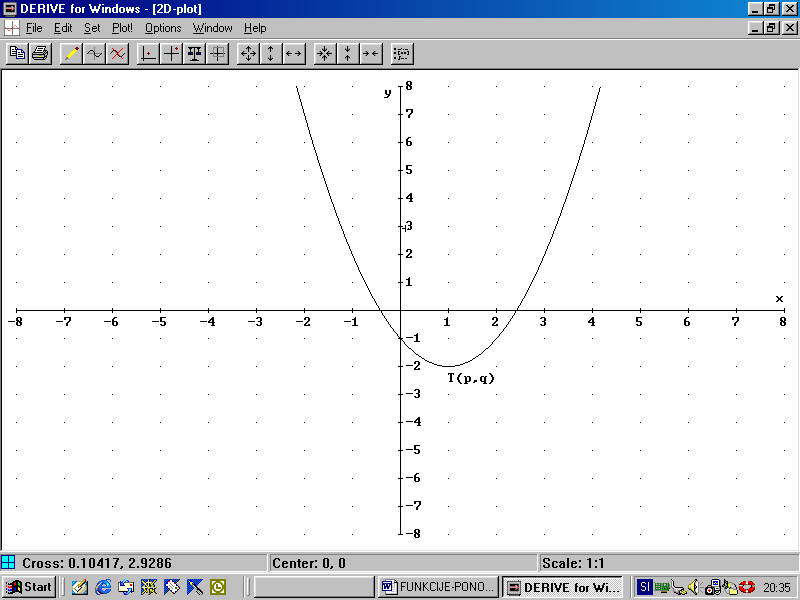 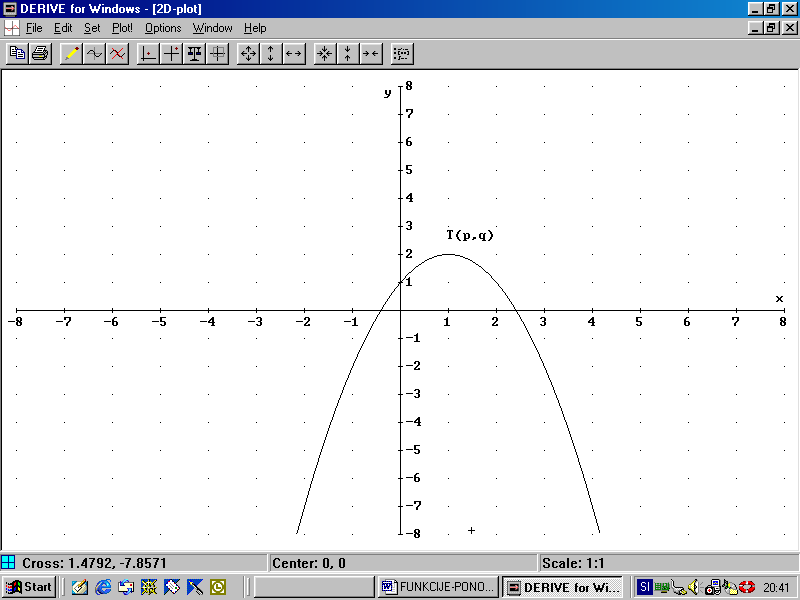 Eksponentna funkcijaGrafGraf eksponentne funkcije je krivulja, podana z enačbo .     a >1                         0 < a < 1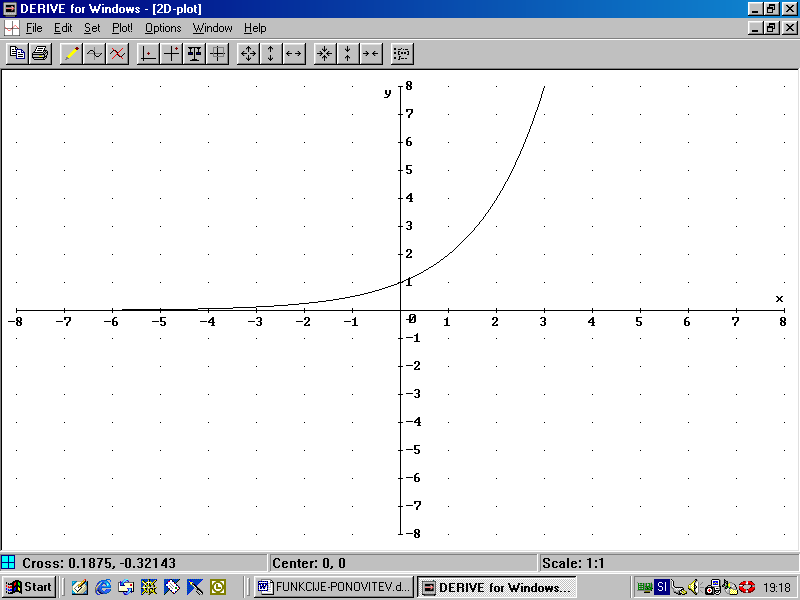 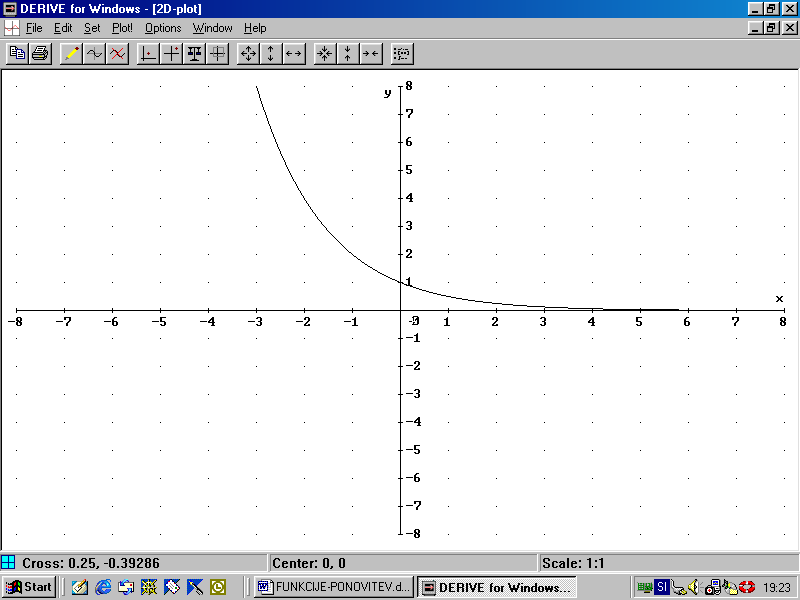 Logaritemska funkcijaGraf logaritemske funkcije je krivulja, podana z enačbo .a>1                                                           0<a<1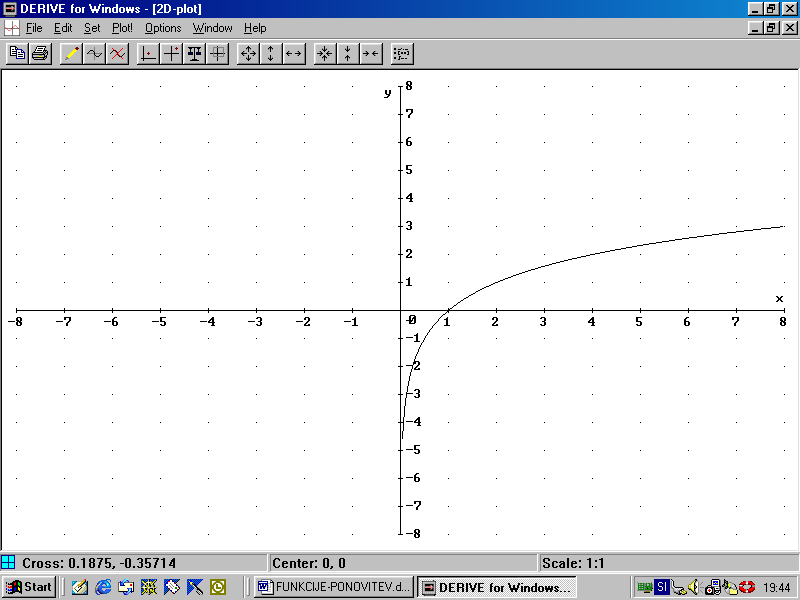 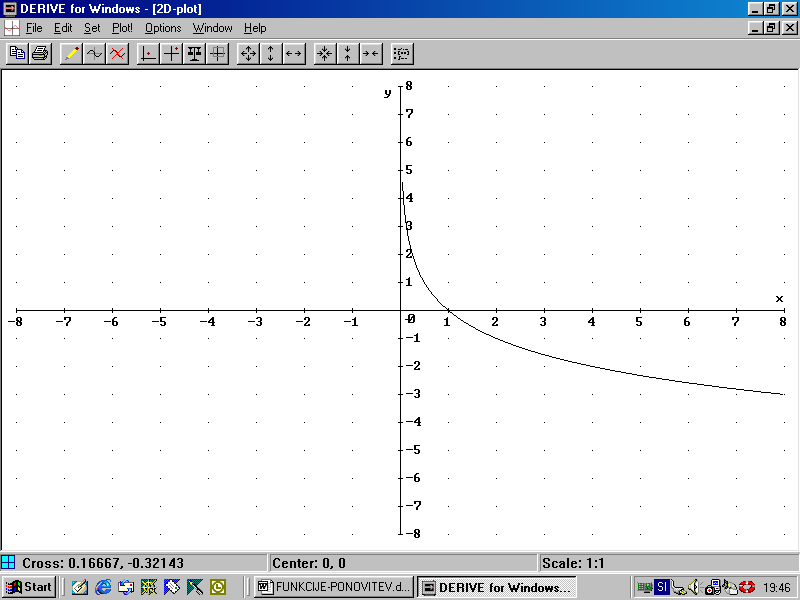 Kotne funkcijePolinomiPolinomi-posebnostiPolinoma sta enaka, če sta enake stopnje in se ujemata v vseh istoležnih koeficientih.Osnovni izrek o deljenju polinomov: k(x)…količnikr(x)…ostanekOsnovni izrek algebre: Vsak nekonstanten polinom s kompleksnimi koeficienti imvsaj eno kompleksno ničlo.Posledice:Kompleksne ničle polinoma z realnimi koeficienti nastopajo v konjugiranih parih.Polinom lihe stopnje z realnimi koeficienti ima vsaj eno realno ničlo.Polinom n – te stopnje ima n ničel.Če je racionalno število  ničla polinoma p(x), potem c deli prosti člen a0, d pa vodilni koeficient an.Racionalne funkcije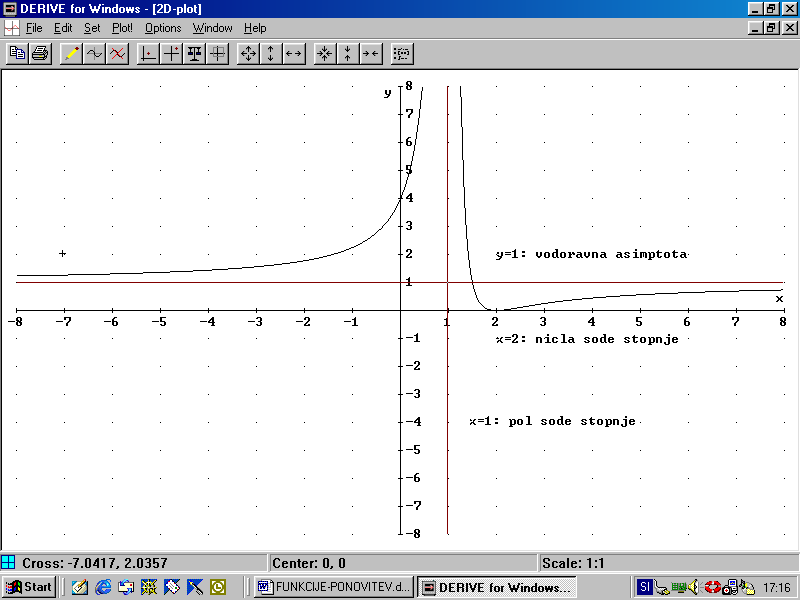 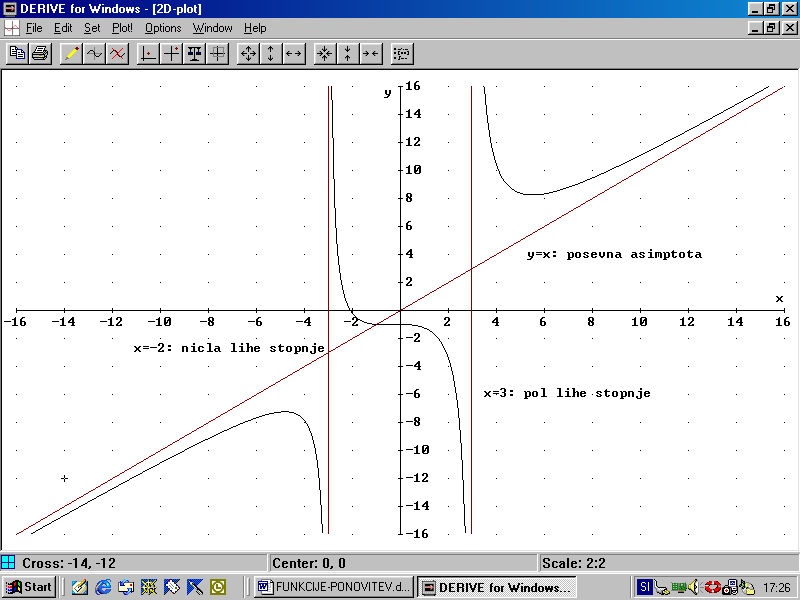 DefinicijaLinearna funkcija  je definirana s predpisom f(x) = kx+n; k, n .k…smerni koeficientn…začetna vrednostDf , ZfDefinicijsko območje linearne funkcije so vsa realna števila.Zaloga vrednosti so vsa realna števila, če je k  0, za k = 0 pa je zaloga vrednosti le realno število n.Oblike enačbe premiceEksplicitna: Implicitna:                  a in b nista hkrati enaka 0Odsekovna: LastnostiZačetna vrednost f(0) = n določa presečišče grafa linearne funkcije z ordinatno osjo.Diferenčni količnik linearne funkcije je .Če je k > 0, je funkcija naraščajoča, če je k < 0, je funkcija padajoča, če je k = 0, je funkcija konstantna.Ničla linearne funkcije  je vrednost spremenljivke x, za katero je f(x) = 0.LastnostiZačetna vrednost f(0) = n določa presečišče grafa linearne funkcije z ordinatno osjo.Diferenčni količnik linearne funkcije je .Če je k > 0, je funkcija naraščajoča, če je k < 0, je funkcija padajoča, če je k = 0, je funkcija konstantna.Ničla linearne funkcije  je vrednost spremenljivke x, za katero je f(x) = 0.GrafGraf linearne funkcije je premica, podana z enačbo .k > 0                   k < 0  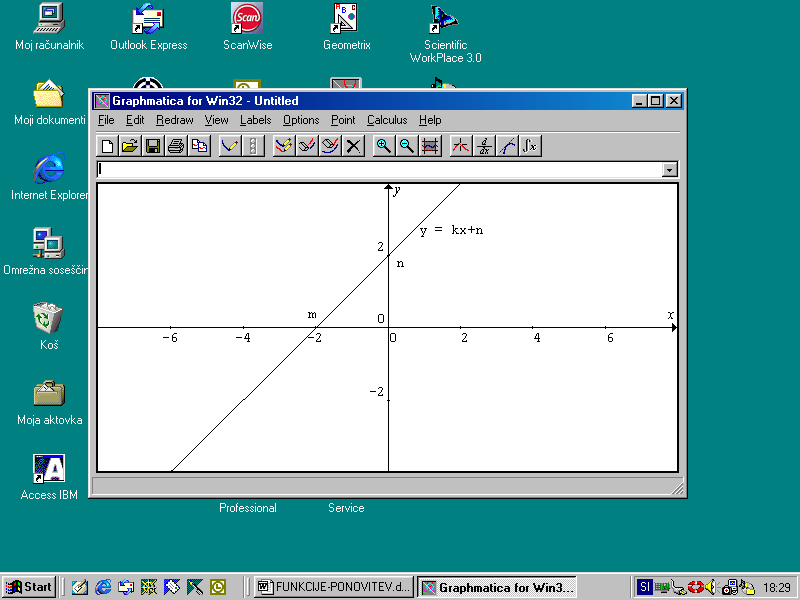 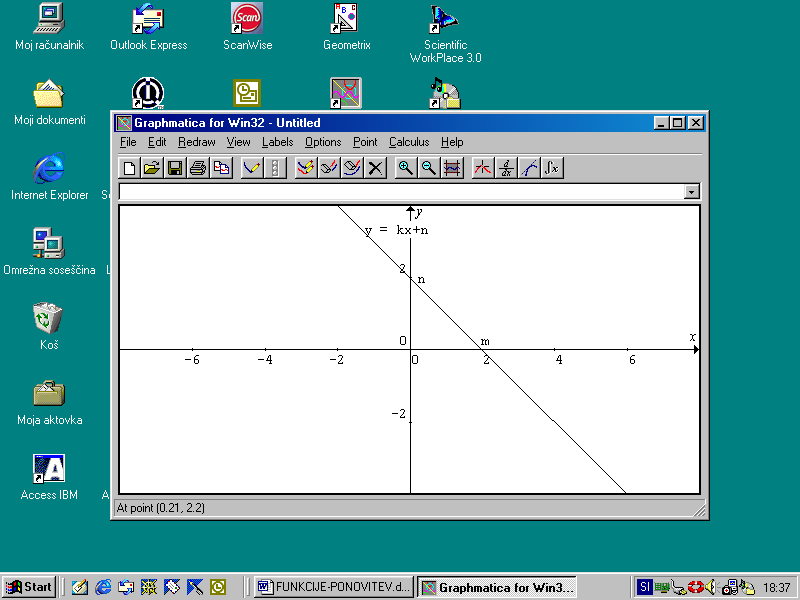 GrafGraf linearne funkcije je premica, podana z enačbo .k > 0                   k < 0  GrafGraf linearne funkcije je premica, podana z enačbo .k > 0                   k < 0  GrafGraf linearne funkcije je premica, podana z enačbo .k > 0                   k < 0  PosebnostiEnačba premice skozi točki  in  je:Premici z enačbama  in  sta vzporedni natanko takrat, ko je  in pravokotni natanko takrat, ko je .DefinicijaKvadratna funkcija  je definirana s predpisom .a…vodilni koeficientb…koeficient linearnega členac…svobodni ali prosti členDf , ZfDefinicijsko območje je množica vseh realnih števil.Zaloga vrednosti je za a > 0 interval  ter za a < 0 interval , kjer je (p,q) teme dane parabole.Lastnostif(0) = c je presečišče grafa z ordinatno osjo.Število a določa razteg grafa v smeri ordinatne osi in odprtost grafa navzgor, če je a > 0, oziroma navzdol, če je a < 0.V temenu doseže funkcija največjo vrednost (maksimum), če je a < 0, oziroma najmanjšo vrednost (minimum), če je a > 0.Ničli kvadratne funkcije  sta vrednosti spremenljivke x, pri katerih je f(x)=0.         D > 0  kvadratna funkcija ima dve različni realni ničliD = 0  kvadratna funkcija ima eno dvakratno realno ničloD < 0  kvadratna funkcija nima realnih ničelLastnostif(0) = c je presečišče grafa z ordinatno osjo.Število a določa razteg grafa v smeri ordinatne osi in odprtost grafa navzgor, če je a > 0, oziroma navzdol, če je a < 0.V temenu doseže funkcija največjo vrednost (maksimum), če je a < 0, oziroma najmanjšo vrednost (minimum), če je a > 0.Ničli kvadratne funkcije  sta vrednosti spremenljivke x, pri katerih je f(x)=0.         D > 0  kvadratna funkcija ima dve različni realni ničliD = 0  kvadratna funkcija ima eno dvakratno realno ničloD < 0  kvadratna funkcija nima realnih ničelOblike kvadratne funkcijeSplošna: Temenska: T(p,q)…teme paraboleNičelna: x1, x2…ničli kvadratne funkcijeOblike kvadratne funkcijeSplošna: Temenska: T(p,q)…teme paraboleNičelna: x1, x2…ničli kvadratne funkcijeOblike kvadratne funkcijeSplošna: Temenska: T(p,q)…teme paraboleNičelna: x1, x2…ničli kvadratne funkcijeDefinicijaEksponentna funkcija  je definirana s predpisom .         (a…osnova eksponentne funkcije)Df , ZfDefinicijsko območje je množica vseh realnih števil.Zaloga vrednosti je množica vseh pozitivnih realnih števil.LastnostiGraf funkcije gre skozi točko T(0,1) (f(0) = 1).Funkcija je povsod pozitivna ().Za a>1 je funkcija naraščajoča, za 0<a<1 pa je funkcija padajoča.Funkcija je navzgor neomejena, navzdol pa omejena z vrednostjo 0 (asimptota y = 0).DefinicijaLogaritemska funkcija  je definirana s predpisom .a…osnova logaritemske funkcije,  x…logaritmandDf , ZfDefinicijsko območje je množica vseh pozitivnih realnih števil.Zaloga vrednosti je množica vseh realnih števil.Lastnosti (funkcija ima ničlo pri x=1).Za a>1 je funkcija naraščajoča.Za 0<a<1 je funkcija padajoča.Funkcija je navzgor in navzdol neomejena.DefinicijaSinus kota x je ordinata točke A, v kateri gibljivi krak kota x seka enotsko krožnico.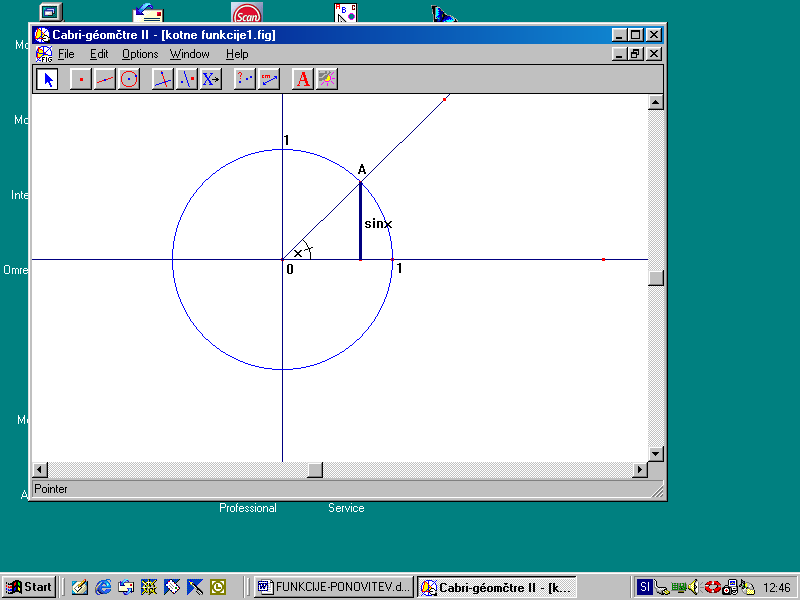 DefinicijaKosinus kota x je abscisa točke A, v kateri gibljivi krak kota x seka enotsko krožnico.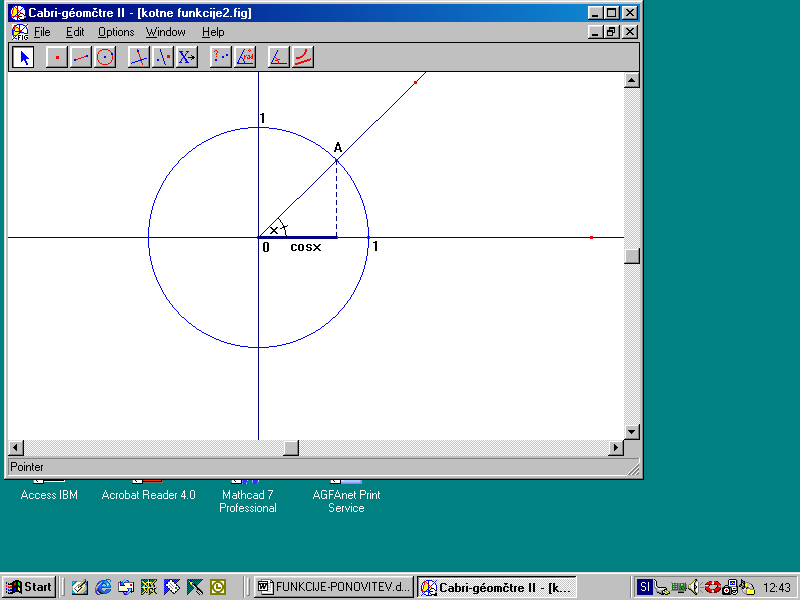 Df , ZfDefinicijsko območje so vsa realna števila.Zaloga vrednosti je interval .Df , ZfDefinicijsko območje so vsa realna števila.Zaloga vrednosti je interval .Graf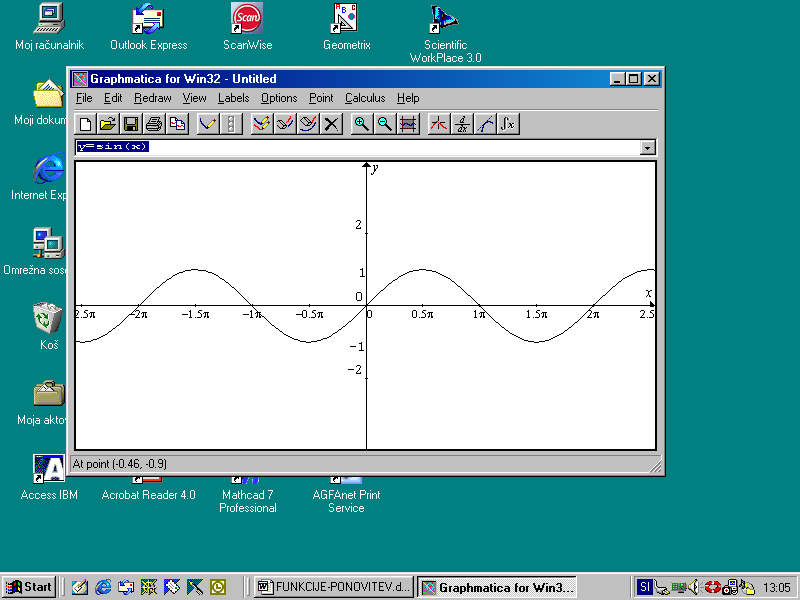 Graf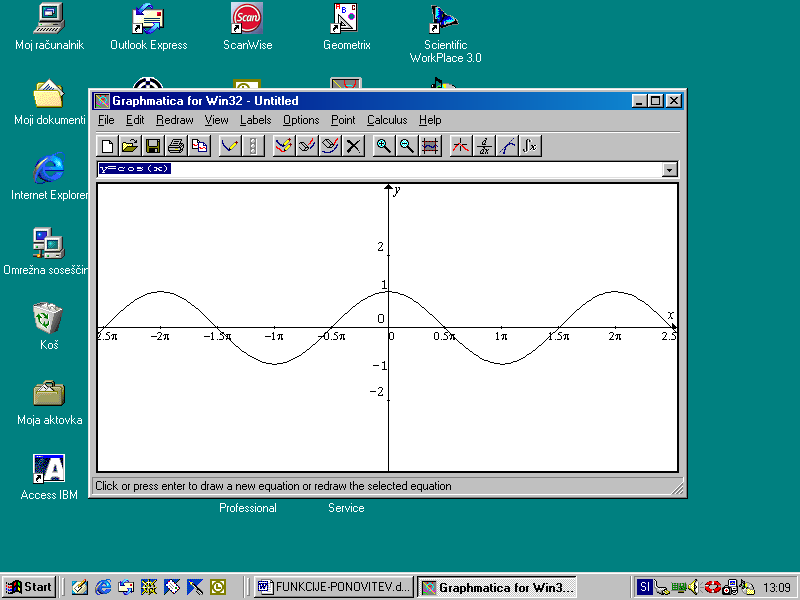 LastnostiJe periodična funkcija z osnovno periodo 2    ().Je liha funkcija ().Je pozitivna za kote v prvem in drugem kvadrantu in negativna za kote v tretjem in četrtem kvadrantu.Ničle: Maksimumi: Minimumi: Je omejena funkcija, navzgor z vrednostjo 1 in navzdol z vrednostjo –1.DefinicijaTangens kota x je ordinata točke B, v kateri nosilka gibljivega kraka kota x seka tangento na enotsko krožnico v točki (1,0).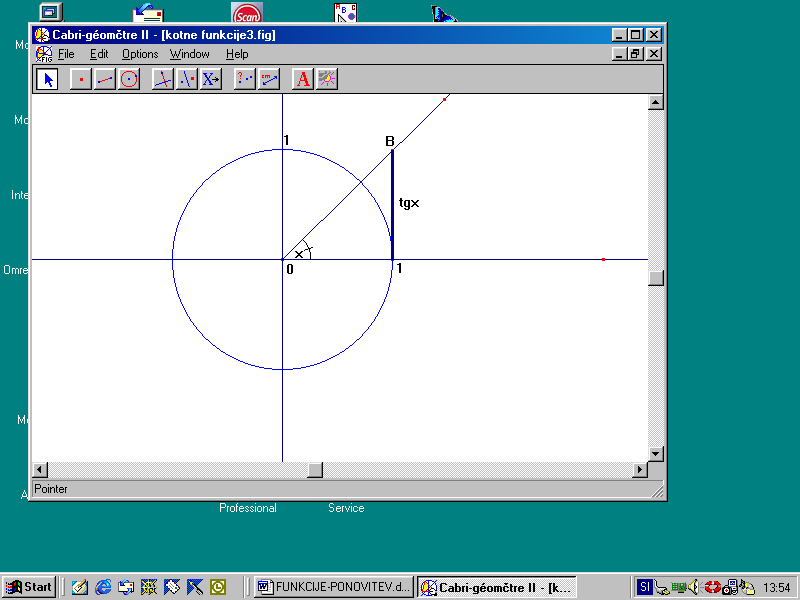 LastnostiJe periodična funkcija z osnovno periodo 2    ().Je soda funkcija ().Je pozitivna za kote v prvem in četrtem kvadrantu in negativna za kote v drugem in tretjem kvadrantu.Ničle: Maksimumi: Minimumi: Je omejena funkcija, navzgor z vrednostjo 1 in navzdol z vrednostjo –1.DefinicijaKotangens kota x je abscisa točke B, v kateri nosilka gibljivega kraka kota x seka tangento na enotsko krožnico v točki (0,1).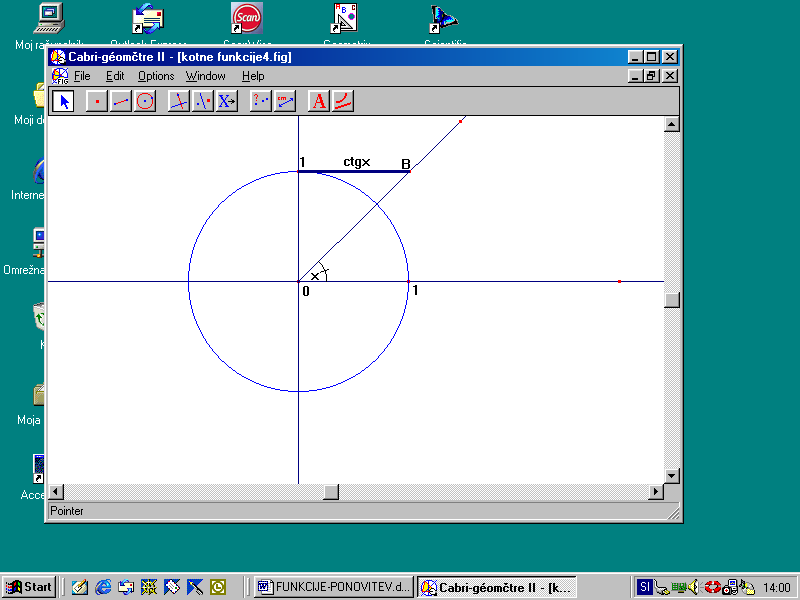 Df , ZfDefinirana je za vsa realna števila, razen v polih.Zaloga vrednosti so vsa realna števila.Df , ZfDefinirana je za vsa realna števila, razen v polih.Zaloga vrednosti so vsa realna števila.Graf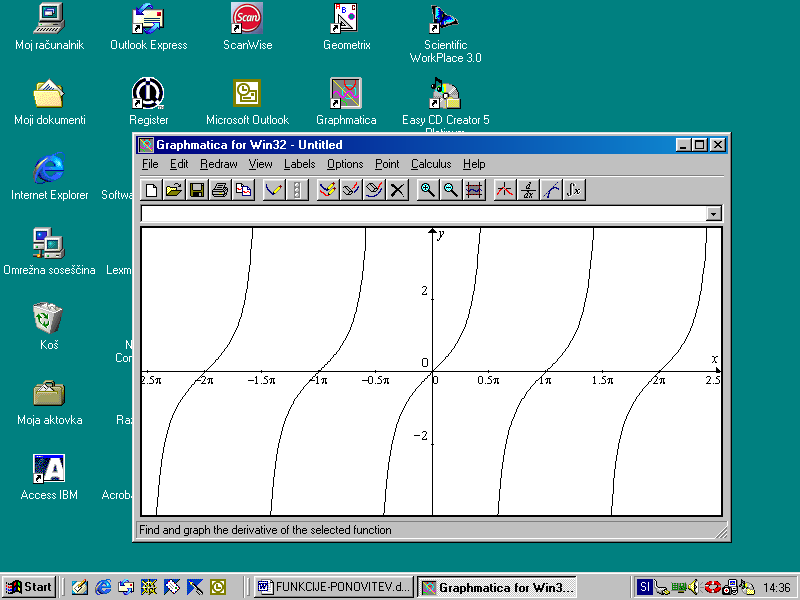 Graf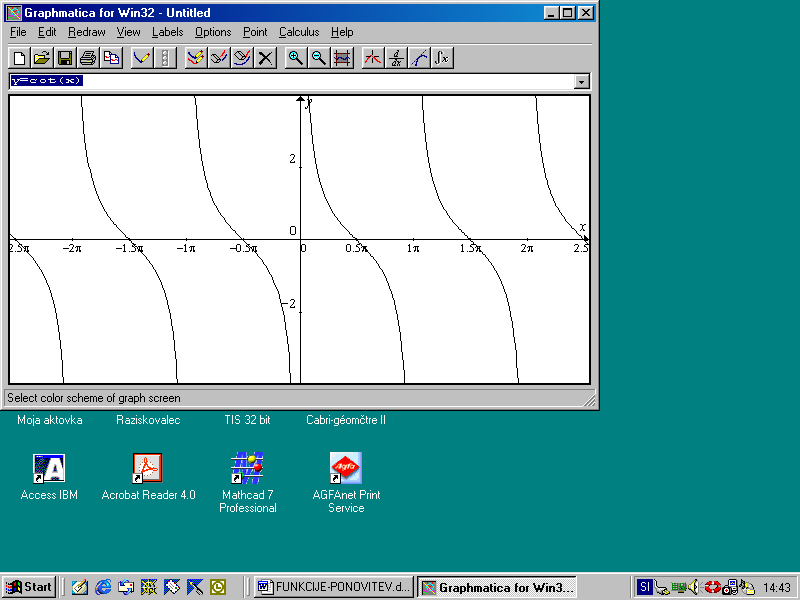 LastnostiJe periodična z osnovno periodo  ().Je liha funkcija ().Je pozitivna za kote v prvem in tretjem kvadrantu in negativna za kote v drugem in četrtem kvadrantu.Ničle: Poli: Je naraščajoča funkcija na vsem definicijskem območju.Je neomejena funkcija.LastnostiJe periodična z osnovno periodo  ().Je liha funkcija ().Je pozitivna za kote v prvem in tretjem kvadrantu in negativna za kote v drugem in četrtem kvadrantu.Ničle: Poli: Je padajoča funkcija na vsem definicijskem območju.Je neomejena funkcija.DefinicijaPolinom je funkcija , definirana s predpisom ;  an…vodilni koeficienta0…konstantni člen (začetna vrednost polinoma)n…stopnja polinomaLastnostiPolinom ni omejena funkcija.Ni periodična funkcija.Na nekaterih podintervalih je padajoča, na drugih naraščajoča funkcija.Nekateri polinomi so lihe, drugi sode funkcije, nekateri pa niti sode niti lihe funkcije.GrafGraf polinoma je nepretrgana krivulja, ki seka abscisno os v ničlah lihe stopnje (spremeni predznak). V ničlah sode stopnje se dotakne abscisne osi (ohrani predznak). Vedenje polinoma daleč od izhodišča določa vodilni člen .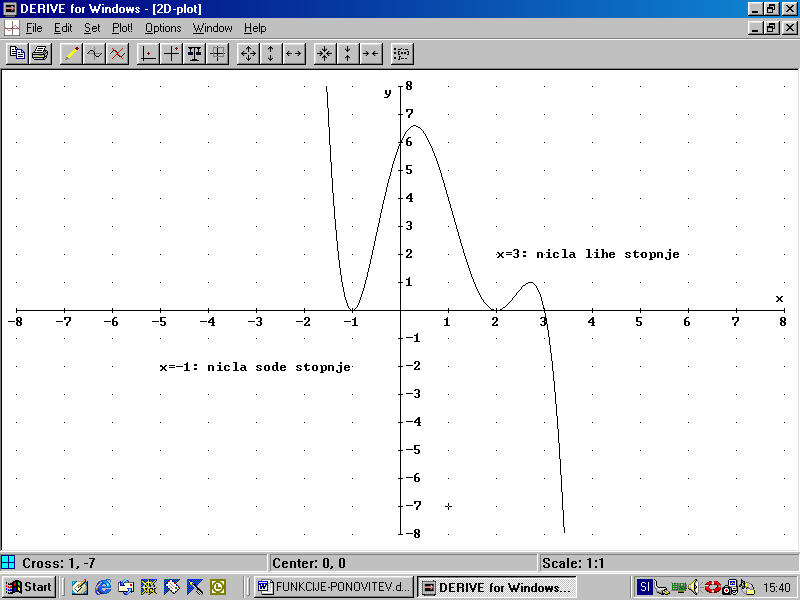 DefinicijaRacionalna funkcija  je količnik polinomov p in q.p in q nimata skupnih ničel, q(x) ni identično enak 0.LastnostiDefinicijsko območje so vsa realna števila razen ničel polinoma q(x).Ničle racionalne funkcije so ničle števca.Poli racionalne funkcije so ničle imenovalca. (V vsakem polu ima graf racionalne funkcije navpično asimptoto.)GrafRacionalna funkcija spremeni predznak le v ničlah ali polih lihe stopnje.Vedenje v neskončnosti:Naj bo  in .n<m  y=0 vodoravna asimptota grafa racionalne funkcijen=m   vodoravna asimptota grafa racionalne funkcijen>m  števec p delimo z imenovalcem qKrivulja y = k(x) je asimptota grafa racionalne funkcije.(y = k(x) je premica  poševna asimptota grafa racionalne funkcije f.